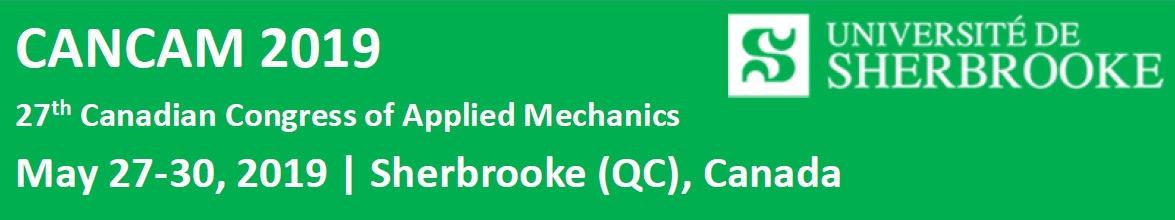 Registration formTitle : □ Mr.	□ Ms.	  □ Prof.     □ Dr.	Last Name :				First name :Affiliation:Address :Tel. :					Fax :Email :□ I will attend the conference□ I would like to present one or two papers □ I will be accompanied by:		- First and last names:I join the payment of the registration fees : ………. CAD.Date :							Signature :To be returned before the 22th of March 2019 for early bird registration.